Для женщин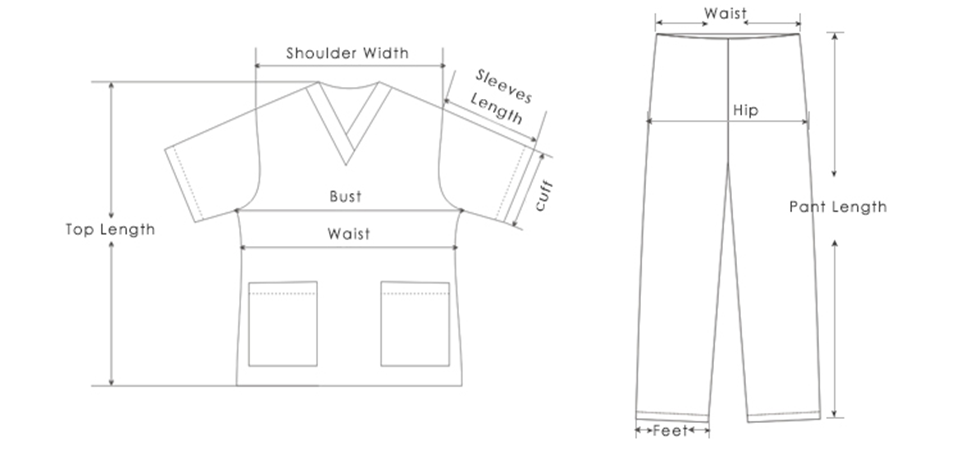 Внимание! Иллюстрация для определения размеров одежды ANNOДля МужчинВнимание! Иллюстрация для определения размеров одежды ANNOТопыБрендРазмер/Size
РоссияРазмер/SizeБрендаОбхват груди/BustОбхват талии/Waist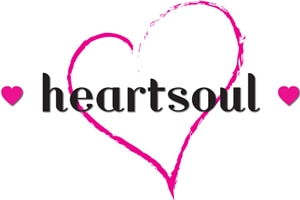 38-40XXS80-8456-6042-44XS86-9061-6646S92-9566-6948M96-10071-7650-52L104-10679-8654-56XL110-11289-9758-602XL122-12499-107БрюкиБрендРазмер/Size
РоссияРазмер/SizeБрендаОбхват бедёр/BustРост (см)Укороченные (Р)/стандарт (S)/удлинённые (T)38-40XXS88-92150-155/160-167/более 16742-44XS94-96150-155/160-167/более 16746S98-102150-155/160-167/более 16748M108-112150-155/160-167/более 16750-52L115-118150-155/160-167/более 16754-56XL120-124150-155/160-167/более 16758-602XL130-133150-155/160-167/более 167ТопыБрендРазмер/Size
РоссияРазмер/SizeБрендаОбхват груди/BustОбхват талии/Waist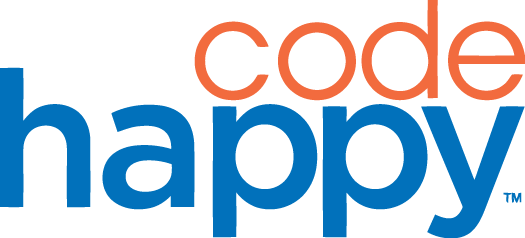 38-40XXS80-8456-6042-44XS86-9061-6646S92-9866-6948M100-10571-7650-52L108-11479-8654-56XL116-11989-9758-602XL122-12899-107БрюкиБрендРазмер/Size
РоссияРазмер/SizeБрендаОбхват бедёр/BustРост (см)Укороченные (Р)/стандарт (S)/удлинённые (T)38-40XXS88-91150-155/160-168/более 17042-44XS92-98150-155/160-168/более 17046S102-106150-155/160-168/более 17048M108-112150-155/160-168/более 17050-52L116-120150-155/160-168/более 17054-56XL125-128150-155/160-168/более 17058-602XL130-134150-155/160-168/более 170ТопыБрендРазмер/Size
РоссияРазмер/SizeБрендаОбхват груди/BustОбхват талии/Waist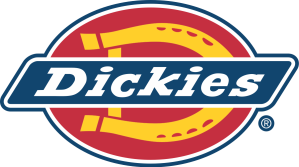 38-40XXS82-8456-6042-44XS86-9061-6646S92-9666-6948M100-10471-7650-52L108-11279-8654-56XL116-12089-9758-602XL122-12699-107БрюкиБрендРазмер/Size
РоссияРазмер/SizeБрендаОбхват бедёр/BustРост (см)Укороченные (Р)/стандарт (S)/удлинённые (T)38-40XXS88-92150-155/160-172/более 17242-44XS94-100150-155/160-172/более 17246S102-106150-155/160-172/более 17248M110-115150-155/160-172/более 17250-52L118-122150-155/160-172/более 17254-56XL125-130150-155/160-172/более 17258-602XL132-138150-155/160-172/более 172ТопыБрендРазмер/Size
РоссияРазмер/SizeБрендаОбхват груди/BustОбхват талии/Waist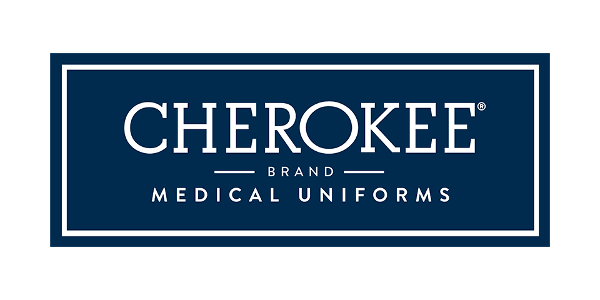 38-40XXS80-8556-6042-44XS86-9061-6646S92-9866-6948M100-10871-7650-52L110-11579-8654-56XL118-12089-9758-602XL122-12899-107БрюкиБрендРазмер/Size
РоссияРазмер/SizeБрендаОбхват бедёр/BustРост (см)Укороченные (Р)/стандарт (S)/удлинённые (T)38-40XXS90-92150-155/160-172/более 17242-44XS96-100150-155/160-172/более 17246S102-106150-155/160-172/более 17248M110-115150-155/160-172/более 17250-52L118-124150-155/160-172/более 17254-56XL128-132150-155/160-172/более 17258-602XL138-140150-155/160-172/более 172ТопыБрендРазмер/Size
РоссияРазмер/SizeБрендаОбхват груди/BustОбхват талии/Waist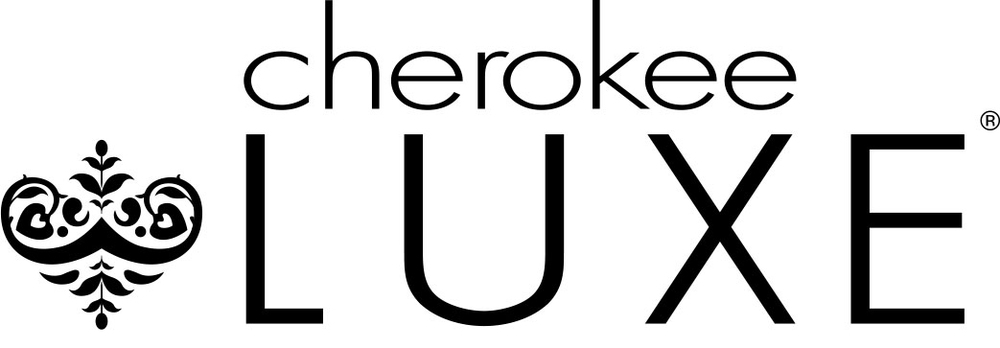 38-40XXS80-8556-6042-44XS86-9061-6646S92-9866-6948M100-10871-7650-52L110-11579-8654-56XL118-12089-9758-602XL122-12899-107БрюкиБрендРазмер/Size
РоссияРазмер/SizeБрендаОбхват бедёр/BustРост (см)Укороченные (Р)/стандарт (S)/удлинённые (T)38-40XXS90-92150-155/160-172/более 17242-44XS96-100150-155/160-172/более 17246S102-106150-155/160-172/более 17248M110-115150-155/160-172/более 17250-52L118-124150-155/160-172/более 17254-56XL128-132150-155/160-172/более 17258-602XL138-140150-155/160-172/более 172ТопыБрендРазмер/Size
РоссияРазмер/SizeБрендаОбхват груди/BustОбхват талии/Waist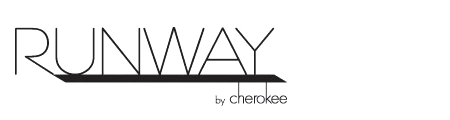 38-40XXS80-8556-6042-44XS86-9061-6646S92-9866-6948M100-10871-7650-52L110-11579-8654-56XL118-12089-9758-602XL122-12899-107БрюкиБрендРазмер/Size
РоссияРазмер/SizeБрендаОбхват бедёр/BustРост (см)Укороченные (Р)/стандарт (S)/удлинённые (T)38-40XXS90-92150-155/160-172/более 17242-44XS96-100150-155/160-172/более 17246S102-106150-155/160-172/более 17248M110-115150-155/160-172/более 17250-52L118-124150-155/160-172/более 17254-56XL128-132150-155/160-172/более 17258-602XL138-140150-155/160-172/более 172ТопБрендРазмер/Size
РоссияРазмер/SizeБрендаОбхват груди/BustОбхват талии/Waist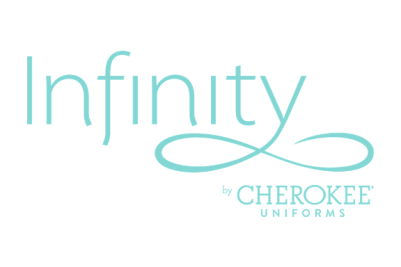 38-40XXS83-8656-6042-44XS86-9061-6646S92-9666-6948M98-10271-7650-52L103-10679-8654-56XL112-11589-9758-602XL118-12299-107БрюкиБрендРазмер/Size
РоссияРазмер/SizeБрендаОбхват бедёр/BustРост (см)Укороченные (Р)/стандарт (S)/удлинённые (T)38-40XXS88-92150-155/160-168/более 17042-44XS93-100150-155/160-168/более 17046S102-106150-155/160-168/более 17048M110-114150-155/160-168/более 17050-52L115-120150-155/160-168/более 17054-56XL122-126150-155/160-168/более 17058-602XL128-130150-155/160-168/более 170ТопыБрендРазмер/Size
РоссияРазмер/SizeБрендаОбхват груди/BustОбхват талии/Waist38-40XXS85-8960-6542-44XS90-9766-6846S98-10569-7548M108-11476-8550-52L115-11986-9654-56XL120-12797-10658-602XL128-138107-130БрюкиБрендРазмер/Size
РоссияРазмер/SizeБрендаОбхват бедёр/BustРост (см)Стандарт (S)/удлинённые (T)38-40XXS92-9710042-44XS100-105101/11046S106-114102/11148M115-123104/11250-52L124-131106/11354-56XL132-139107/11458-602XL140-147108/116ТопыБрендРазмер/Size
РоссияРазмер/SizeБрендаДлина топа/ Top LendthШирина плеч/Shoulder WidtДлина рукава/ sleeves lengthШирина рукава/cuffОбхват груди/BustОбхват талии/Waist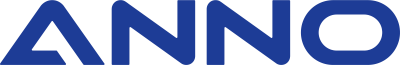 42XS653919.517986844S66,54020171027046M6841211810773,548L704321201137750XL72,546222211981522XL744822.52312484,5543XL75,5502323.512988БрюкиБрендРазмер/Size
РоссияРазмер/SizeБрендаОбхват талии/WaistОбхват бедёр/HIpДлина брюк (см)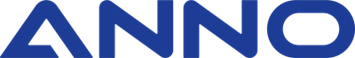 42XS68969644S70989846M73,510210148L7710610450XL81112107522XL84,5116109ТопыБрендРазмер/Size
РоссияРазмер/SizeБрендаОбхват груди/Bust46XS90-9448S95-10050M106-10850-52L110-11852-54XL124-12854-562XL134-138БрюкиБрендРазмер/Size
РоссияОбхват бедёр/BustРост (см)Cтандарт (S)/удлинённые (T)46XS90-92175-182/выше 18448S98-100175-182/выше 18450M103-108175-182/выше 18450-52L110-118175-182/выше 18452-54XL120-125175-182/выше 18454-562XL128-132175-182/выше 184ТопыБрендРазмер/Size
РоссияРазмер/SizeБрендаОбхват груди/Bust46XS90-9348S98-10550M108-11450-52L116-12652-54XL130-13254-562XL135-140БрюкиБрендРазмер/Size
РоссияОбхват бедёр/BustРост (см)Cтандарт (S)/удлинённые (T)46XS92-96175-184/выше 18648S100-106175-184/выше 18650M110-116175-184/выше 18650-52L122-128175-184/выше 18652-54XL132-135175-184/выше 18654-562XL140-144175-184/выше 186ТопыБрендРазмер/Size
РоссияРазмер/SizeБрендаОбхват груди/Bust46XS90-9348S98-10550M108-11450-52L116-12652-54XL130-13254-562XL135-140БрюкиБрендРазмер/Size
РоссияОбхват бедёр/BustРост (см)Cтандарт (S)/удлинённые (T)46XS92-96175-184/выше 18648S100-106175-184/выше 18650M110-116175-184/выше 18650-52L122-128175-184/выше 18652-54XL132-135175-184/выше 18654-562XL140-144175-184/выше 186ТопыБрендРазмер/Size
РоссияРазмер/SizeБрендаДлина топа/ Top LendthШирина плеч/Shoulder WidtДлина рукава/ sleeves lengthШирина рукава/cuffОбхват груди/BustОбхват талии/Waist42XS653919.517986844S66,54020171027046M6841211810773,548L704321201137750XL72,546222211981522XL744822.52312484,5543XL75,5502323.512988БрюкиБрендРазмер/Size
РоссияРазмер/SizeБрендаОбхват талии/WaistОбхват бедёр/HIpДлина брюк (см)42XS68969644S70989846M73,510210148L7710610450XL81112107522XL84,5116109